 Walker Elementary School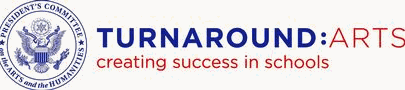  SAC A+ AgendaDate: October 24, 2018SAC: WelcomeApprove minutes from August meetingSIPA+ Funding 21st CenturyPrincipal’s messageQuestions/concernsNext Meeting Wednesday, November 28, 2018SAF: